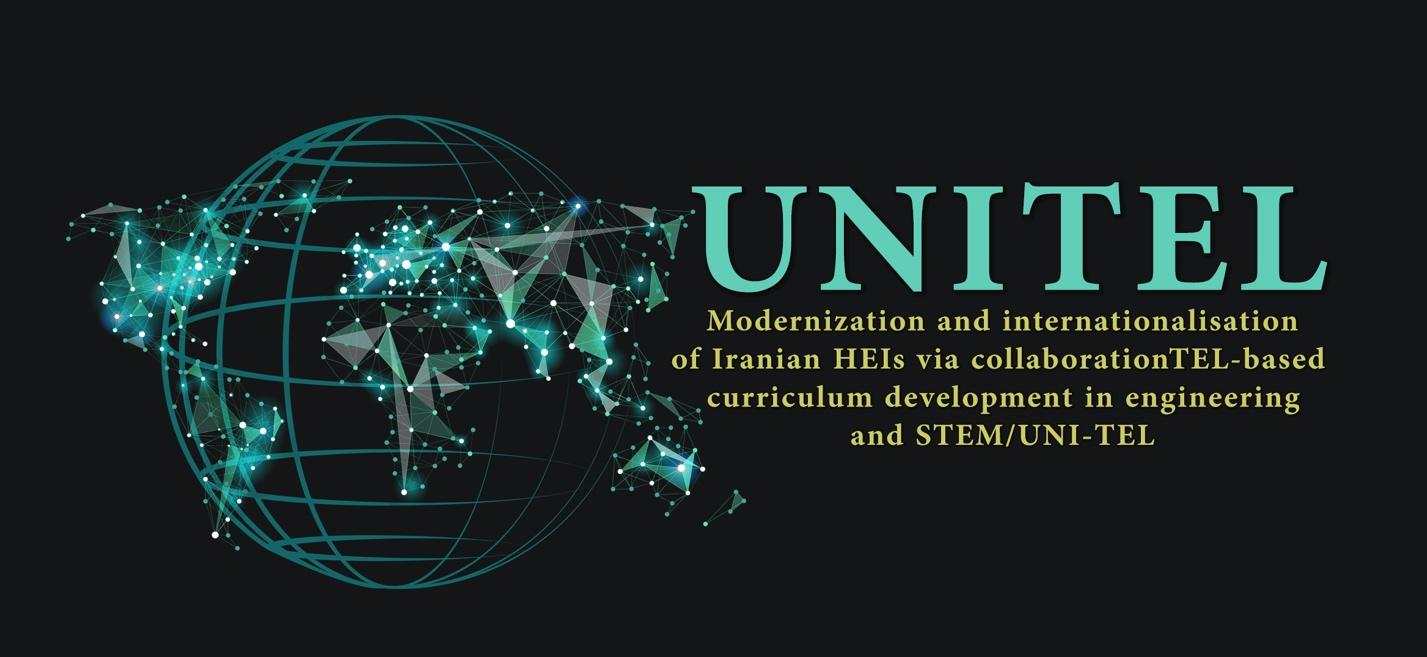 UNITEL E-COURSE The Development of Learning Materials in a Nutshell Matti Lappalainen & Heli Brander, P2 – UTU16th Feb 2022TABLE OF CONTENTS IntroductionThese instructions and guidelines are to support the development of UNI-TEL e-course learning material development. In later phases of the project the following themes are discussed and instructed in more detail:The technical system to be used for multimedia recordingsTemplates: To produce coherent materials there will be UNI-TEL project templates (including fonts, colours etc.) for PowerpointsLecture notesStoryboardsInstructions for cross-evaluation and peer-feedback concerning the topicsSelection process of the tutorsSelection of the participants of the e-courseExact timetable for the production processWe hope that these instructions will give a good start for your work in institutional material for material production teams! UNI-TEL e-courseThe aims of the UNI-TEL e-courseThe overall aim of the UNI-TEL e-course is to empower Engineering and STEM departments at Iranian universities in enhancing skills and competences of professors and instructional designers on innovative collaborative ICT-based practices. These practices are seen as a means to increase curriculum modernisation and internationalisation. The course is motivating the academic staff to acquire key competences and skills crucial for the integration of technology enhanced (TEL) pedagogical approaches in university curricula. It will also promote rational applications of new collaborative teaching and learning ICT-based methodologies. The course is developed together with Iranian and European partners.General learning objectives of the e-course are:To learn the principles of digitalization and enabling technologies that lead to innovative pedagogical practices;To learn current trends in pedagogy (industry-relevant, working life oriented pedagogies such as project-based learning and problem-based learning) through the use of pedagogical scripts and instructional scaffolding;To learn technologies, protocols and tools for applying ICT in processes and services;To be able to implement a project for the digital transformation of a process, area, or department.The materials of the course will produced in English and then translated in Farsi.The participants of the e-courseThe target group of the e-course are the university professors/lecturers and instructional designers in the Iranian partner universities: at least 91 professors and instructional designers from the universities will register and follow the e-course (15-16 participants/university). In each partner university 70% of the participants will be professors. By the participants and the projects which the participants are elaborating during the e-course, at least 70 courses are modernised by teaching staff till the end of the UNI-TEL project.The e-course is a good opportunity to clarify the role and functions of the instructional designers in the Iranian universities. The structure of the UNI-TEL e-courseThe course will include different types of elements (figure 1):36 video/audio lessons (from 20 – 60 minutes) to be attended on the platform in asynchronous modality;3 webinar sessions (at beginning, mid-term and end of the e-course) to be attended synchronously by all participants (for the sake of logistical implementation 2/3 groups can be created);Project work2 in presence sessions at institutional level (nationally) at the beginning and end of the e-course. The trained tutors will organise, moderate and facilitate the in-presence sessions in their own institution. 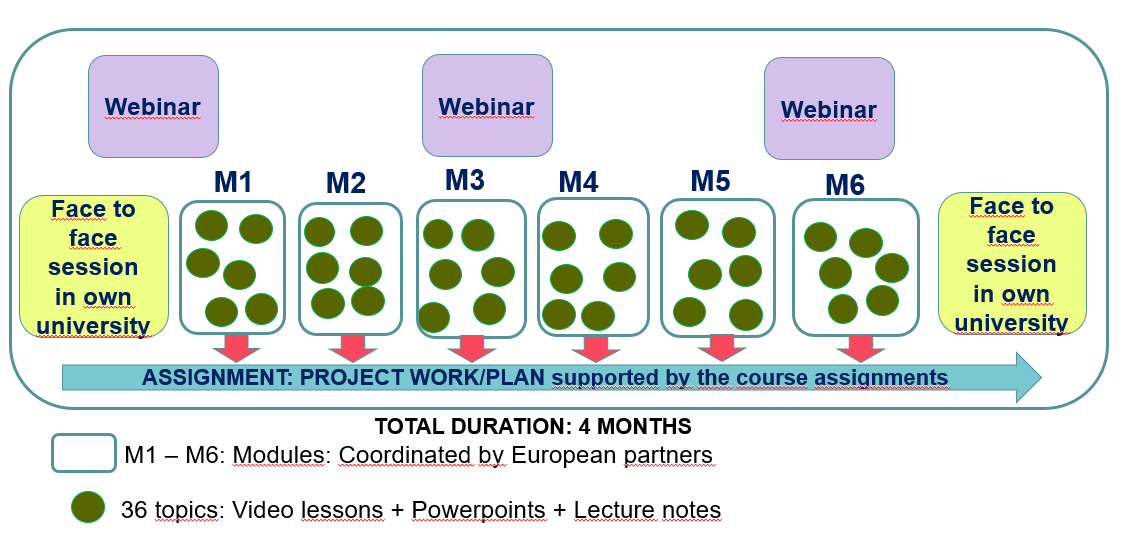 Figure 1. The general structure of the UNI-TEL e-course.Responsibilities in producing the materialsThe roles, responsibilities and responsible partners in the development of the UNI-TEL e-course are presented in table 1. Table 1. The roles and responsibilities of partners in course developmentThe key roles from Iranian perspective in the course development and course delivery are the subject experts and the tutors:Subject experts. In the team of subject experts it´s important to utilize different expertise: Expertise of content, and the expertise of instructional designers. Instructional designers are supporting teaching staff in their work. This support can be pedagogical support or IT support. In many cases this role is still emerging or part-time in Iranian universities. UNI-TEL e-course is a good possibility to strengthen this role.Tutors. Each Iranian partner university will select tutors from their staff. The local tutors will organise, moderate and facilitate the course delivery in partner universities. The tutors will participate in online tutor training which is organised before and during the e-course by P2 UTU and P1 USGM. Training will include an overview of the e-course and information and tools that the tutors can use to enhance the training process in their university. If the tutors (or at least another of them) have been taking part in the production of the materials, they are of course already familiar with some content of the course. The selection process of the tutors will be discussed later with all partners.The modules, the topics and the responsible partners are presented in table 2.Table 2. The modules, the topics and the responsible partners (continuing in next page)Table 2. The modules, the topics and the responsible partners.The preliminary content of the topics is presented in Annex 1.The names of the responsible subject experts should be filled in the table in GoogleDrive till Wed 15th February 2022. The list should be updated, in needed later:https://docs.google.com/spreadsheets/d/1BjWvuUF6hYrM9dXcp13A6rNGQkFAICPr/edit?usp=sharing&ouid=103106027257106377880&rtpof=true&sd=trueUNI-TEL e-course developmentThe materials to be produced for UNI-TEL e-courseThe materials to be produced by the partners for the topics (“lectures”) are: Powerpoint (PPT) presentations (slides). 10 – 15 slides.Lecture notes.  “Powerpoints in speech”. Textual documents presenting the topic in-depth and providing different hypothesis, opinions theories and etc. as well as list of additional readings and resources. 15 – 20 pages.Video/multimedia	 lectures. Combining different presentation and powerpoints, 20-60 minutes (e.g. 2 x 30 minutes). In addition. The experts (= “course teams”) producing the topics are encouraged to utilize their experience and innovation to use other elements in their lectures , such as:QuizziesElectric whiteboardFree simulatorsOnline math toolsInput to project work/plan assignment. The learning experiences during topics and modules are integrated in a project work elaborated by all participants of the course. The course leader P2 – UTU will cooperate with subject experts to split the project work in pieces by the modules/topics. Starting the material production process Each topic will have:Learning objectives of the topicWhat a participant knows and can do after studied the topic Content of the topicThe main content of the topicEvaluation methods and criteriaThe learning experiences during topics and modules in UNI-TEL e-course are integrated in a project work elaborated by all participants of the course. The course leader P2 – UTU will cooperate with subject experts to split the project work in pieces by the modules/topics. In addition to that the institutional subject expert team can discuss are some other assessment methods used and what are criteria for successful finishing of the topic? Please fill Annex 2 to start the process: Deadline 7th March 2022Annex 2 includes a template to produce the first draft syllabus of UNI-TEL e-course. As a part of the template it´s also possible to rise questions concerning the material production process. Please fill the Annex 2 with your subject expert team and upload it in UNI-TEL GoogleDrive by 7th March 2022 under the respective module (module 1-6) under WP2. https://drive.google.com/drive/u/1/folders/1Hgmec15bL0vKGilI2y01SJioH0ysq77b			ANNEX 1  The modules, the topics, responsible partners and the preliminary content of the topics                                                                                                                                                  ANNEX 2UNI-TEL e-course: Draft syllabus and questions concerning the material production processNote: add the names of subject experts also in GoogleDrive: https://drive.google.com/drive/u/1/folders/1Hgmec15bL0vKGilI2y01SJioH0ysq77bROLE RESPONSIBILITYPARTNER(S)Coordination of course development  Coordination of all activities and roles in the different stages of the course development processP2 UTUModule coordinatorsCoordination and integration of the topics and modules to reach an aligned curriculaUTU: Module 1 and 4USGM: Module 2 and 5UAb: Module 3 and 6Subject expertsSubject experts are producing the learning materials according the guidelines.All partner universities (1-3/topic)Cross-evaluators As a part of the material production cross-evaluation (peer-evaluation) is used.To give feedback to support the development of other topics. This feedback can include also development ideas, hints and potential references. All partners involved the course developmentTutorsOrganising, moderating and facilitating the course delivery in partner universities (course delivery, the presence sessions)Each Iranian partner university will select 2 tutors among its own staff.Learning Management System Support (LMS)To build up the LMS for the courseP6 PRISMACo-leader: P6 USBAll Iranian partner universitiesDelivery of the e-course (after the course is ready)P4 PRISMA LeaderP6 USB Co-leaderAll Iranian partner universitiesUNITEL e-course modules and topics: Slight modifications in titles still possible after discussions with Module coordinatorUNITEL e-course modules and topics: Slight modifications in titles still possible after discussions with Module coordinatorUNITEL e-course modules and topics: Slight modifications in titles still possible after discussions with Module coordinatorMODULE 1: Orientation to the course and modern concepts of learning (Coordinator: P2 - UTU)MODULE 1: Orientation to the course and modern concepts of learning (Coordinator: P2 - UTU)Responsible partnerM1-1Orientation to the courseP2 - UTU M1-2The current state of Iranian higher education - Lessons learnt from the UNITEL Project survey (WP1) P8 - UIM1-3The concept, models and implementations of e-learning P10 - SCUM1-4Designing quality e-learning  P9 - UTM1-5Process of e-Learning DesignP9 - UTM1-6Concluding remarks (topic discussed in more detail with the partners of the module)P10 - SCUMODULE 2: Student-centered learning in practice and in STEM (Coordinator: P3 - UAb)MODULE 2: Student-centered learning in practice and in STEM (Coordinator: P3 - UAb)M2-1How to build learner-centered e-learning P10 - SCUM2-2Engaging and motivating students with real-world problems in STEM teachingP5 - IKIUM2-3Student engagement and motivation through voluntary subject choice and flexibility in STEM teachingP5 - IKIUM2-4Building and utilizing community and collaboration in e-learningP2 - UTU M2-5Case example(s) of online implementations of STEMP5 - IKIUM2-6Open educational resources (OER) and MOOCs  in online oriented STEM teachingP3 - UAbMODULE 3: Methods and tools of technology enhanced learning (TEL) (Coordinator P1 - USGM)MODULE 3: Methods and tools of technology enhanced learning (TEL) (Coordinator P1 - USGM)M3-1Building the cornerstones: Teamwork and IT support in universitiesP6 - USBM3-2Web applications, tools and programs – examples and practicesP6 - USBM3-3Activating methods and online tools to enrich online learning P6 - USBM3-4Pedagogical models of e-learningP9 - UTM3-5Implementing advanced virtual learning (including virtual and remote labs)P1 -USGM M3-6Best practices of virtual and remote labsP7 - SUMODULE 4: Cooperation with the industry and working life relevant skills (Coordinator: P2 - UTU)MODULE 4: Cooperation with the industry and working life relevant skills (Coordinator: P2 - UTU)M4-1Generic skills of STEM experts (21st century skills)P6 - USBM4-2University-Business collaboration: An overview and some examplesP8 - UIM4-3University’s Technology Transfer (TT) strategies and ecosystems in European and Iranian universitiesP2 - UTU M4-4Embedding Enterprise in the Curriculum I: Internships, alumni speakers, company visits etc.P2 - UTU M4-5Embedding Enterprise in the Curr. II: Joint Masters’ thesis at companies, project assignments etc.P7 - SUM4-6Cooperation in engineering (The title can be modified)P7 - SUMODULE 5: Assessment and feedback as a part of teaching and learning (Coordinator: USGM)MODULE 5: Assessment and feedback as a part of teaching and learning (Coordinator: USGM)M5-1Lessons learnt from the national survey in Iran: Student opinions (WP1) on the role assessmentP10 - SCUM5-2(A framework for digital assessment) including Self-evaluation and peer evaluationP3 - UAbM5-3Plagiarism detectionP8 - UIM5-4Learning analyticsP1 -USGM M5-5Electronic examsP1 -USGM M5-6Automatization of feedbackP1 -USGM MODULE 6: Modernization of teaching (Coordinator: P3 - UAb)MODULE 6: Modernization of teaching (Coordinator: P3 - UAb)M6-1Strategies and policies supporting developmentP5 - IKIUM6-2Quality assurance (QA) standards of e-learningP3 - UAbM6-3Degree evaluationP3 - UAbM6-4How to utilize feedback as a source of developmentP8 - UIM6-5Curriculum developmentP7 - SUM6-6Staff development as a tool for developmentP9 - UTLEARNING MANAGEMENT SYSTEM (LMS) (ALL MODULES)P4 - PRISMAPROJECT WORK ELABORATION (ALL MODULES)P2 - UTUUNITEL e-course modules and topics: Slight modifications in titles still possible after discussions with Module coordinatorUNITEL e-course modules and topics: Slight modifications in titles still possible after discussions with Module coordinatorPartnerPreliminary content (Partner meeting 12th January 2022)MODULE 1: Orientation to the course and modern concepts of learning (Coordinator: P2 - UTU)MODULE 1: Orientation to the course and modern concepts of learning (Coordinator: P2 - UTU)M1-1Orientation to the courseP2 – UTUCourse’s aims and objectivesStructure and contents of studyingMethods of studyingRole and requirements of participantsGuidance and support providedM1-2The current state of Iranian higher education - Lessons learnt from the UNITEL Project survey (WP1) P8 – UIContents are based on the WP1 report: e.g. Addendum for Skills and competences of the Universities’ lecturers in line with the digital education eraM1-3The concept, models and implementations of e-learning P10 – SCUHistory and diversity of the concept of e-learningAlternative ways to utilize network as part of the learning environmentExamples of alternative well-working implementations of e-learningM1-4Designing quality e-learning  P9 – UTPerspectives on quality e-learning (according to research)Basic principles for designing quality learning (learning is not knowledge transfer but rather based on the student’s activity)Changing role of a teacher into instructor (who organizes and moderates activities in a learning environment, develops community culture and supports students’ path to facilitate learning)Aspects needed in quality e-learning design: content expertise, target group knowledge, pedagogical expertise, technical expertiseUsability of the e-learning environmentFeatures of a quality e-learning environmentM1-5Process of e-Learning DesignP9 – UTThe steps for planning an online course and writing an online course scriptM1-6Concluding remarks (topic discussed in more detail with the partners of the module)P10 – SCUTopic discussed in more detail with the partners of the moduleMODULE 2: Student-centered learning in practice and in STEM (Coordinator: P3 - UAb)MODULE 2: Student-centered learning in practice and in STEM (Coordinator: P3 - UAb) PartnerPreliminary content (Partner meeting 12th January 2022)M2-1How to build learner-centered e-learning P10 – SCUThe main principles, means and methods of learner-centeredness and how to adapt this information in e-learning designM2-2Engaging and motivating students with real-world problems in STEM teachingP5 – IKIUBased on creating a student’s understanding of the applicability, necessity, and relevance of STEM knowledgeM2-3Student engagement and motivation through voluntary subject choice and flexibility in STEM teachingP5 – IKIUBased on strengthening the student's motivation through arising personal interest and flexible teaching arrangementsM2-4Building and utilizing community and collaboration in e-learningP2 - UTU Based on arising the student’s social motivation and reinforcing learning through interactionM2-5Case example(s) of online implementations of STEMP5 – IKIUIntroducing interesting practices in STEM-related e-learningM2-6Open educational resources (OER) and MOOCs  in online oriented STEM teachingP3 – UAbIntroducing interesting STEM-related open educational resourses (OER)MODULE 3: Methods and tools of technology enhanced learning (TEL) (Coordinator P1 - USGM)MODULE 3: Methods and tools of technology enhanced learning (TEL) (Coordinator P1 - USGM)PartnerPreliminary content (Partner meeting 12th January 2022)M3-1Building the cornerstones: Teamwork and IT support in universitiesP6 – USBPerspectives and key issues for building an institutional e-learning team to ensure quality implementationsM3-2Web applications, tools and programs – examples and practicesP6 - USBIntroduction of selected web applications, tools and programs (and resources where to find more)M3-3Activating methods and online tools to enrich online learning P6 - USBIntroduction of selected activating methods and online tools (and resources where to find more)M3-4Pedagogical models of e-learningP9 – UTIntroducing different pedagogical models such as exploratory learning, project learning, problem-based learning, community learning, phenomenon-based learning M3-5Implementing advanced virtual learning (including virtual and remote labs)P1 -USGM Implementing virtual labs, remote labs, simulations, educational games etc.M3-6Best practices of virtual and remote labsP7 - SUSelected good TEL practices to inspire and arise students’ own thinkingMODULE 4: Cooperation with the industry and working life relevant skills (Coordinator: P2 - UTU)MODULE 4: Cooperation with the industry and working life relevant skills (Coordinator: P2 - UTU)PartnerPartnerPreliminary content (Partner meeting 12th January 2022)Preliminary content (Partner meeting 12th January 2022)Preliminary content (Partner meeting 12th January 2022)M4-1Generic skills of STEM experts (21st century skills)P6 – USBP6 – USBGeneric (or transferable) skills and supporting their development in university studiesWP1 / Addendum for Skills and competences of the Universities’ lecturers in line with the digital education eraGeneric (or transferable) skills and supporting their development in university studiesWP1 / Addendum for Skills and competences of the Universities’ lecturers in line with the digital education eraGeneric (or transferable) skills and supporting their development in university studiesWP1 / Addendum for Skills and competences of the Universities’ lecturers in line with the digital education eraM4-2University-Business collaboration: An overview and some examplesP8 – UIP8 – UIExamples from Iran and Europe (utilizing WP1)Examples from Iran and Europe (utilizing WP1)Examples from Iran and Europe (utilizing WP1)M4-3University’s Technology Transfer (TT) strategies and ecosystems in European and Iranian universitiesP2 – UTUP2 – UTUGet to know and learn from cases from Iran and EuropeGet to know and learn from cases from Iran and EuropeGet to know and learn from cases from Iran and EuropeM4-4Embedding Enterprise in the Curriculum I: Internships, alumni speakers, company visits etc.P2 - UTU P2 - UTU In topics 4.4. and 4.5 different forms of “student oriented” ways to support industry relevant skills are presented In topics 4.4. and 4.5 different forms of “student oriented” ways to support industry relevant skills are presented In topics 4.4. and 4.5 different forms of “student oriented” ways to support industry relevant skills are presented M4-5Embedding Enterprise in the Curr. II: Joint Masters’ thesis at companies, project assignments etc.P7 – SUP7 – SUIn topics 4.4. and 4.5 different forms of “student oriented” ways to support industry relevant skills are presented In topics 4.4. and 4.5 different forms of “student oriented” ways to support industry relevant skills are presented In topics 4.4. and 4.5 different forms of “student oriented” ways to support industry relevant skills are presented M4-6Cooperation in engineering (The title can be modified)P7 – SUP7 – SUInput e.g.from WP1Input e.g.from WP1Input e.g.from WP1MODULE 5: Assessment and feedback as a part of teaching and learning (Coordinator: USGM)MODULE 5: Assessment and feedback as a part of teaching and learning (Coordinator: USGM)MODULE 5: Assessment and feedback as a part of teaching and learning (Coordinator: USGM)PartnerPartnerPreliminary content (Partner meeting 12th January 2022)M5-1Lessons learnt from the national survey in Iran: Student opinions (WP1) on the role assessmentLessons learnt from the national survey in Iran: Student opinions (WP1) on the role assessmentP10 – SCUP10 – SCUSurvey results (WP1)M5-2A framework for digital assessment including Self-evaluation and peer evaluationA framework for digital assessment including Self-evaluation and peer evaluationP3 - UAbP3 - UAbDifferent ways to utilize self-evaluation and peer-evaluation as a part of learningM5-3Plagiarism detectionPlagiarism detectionP8 - UIP8 - UIWays to avoid cheating in virtual learningM5-4Learning analyticsLearning analyticsP1 -USGM P1 -USGM The concept of learning analytics and different tools for that to follow up and support learningM5-5Electronic examsElectronic examsP1 -USGM P1 -USGM Electronic exams as a way for flexible and reliable assessment for learningM5-6Automatization of feedbackAutomatization of feedbackP1 -USGM P1 -USGM Finding cost-effective ways to support learning  MODULE 6: Modernization of teaching (Coordinator: P3 - UAb)MODULE 6: Modernization of teaching (Coordinator: P3 - UAb)PartnerPreliminary content (Partner meeting 12th January 2022)M6-1Strategies and policies supporting developmentP5 – IKIUGetting to know the university level strategies and policies from Iran and EUM6-2Quality assurance (QA) standards of e-learningP3 – UAbGetting to know different standards of e-learningM6-3Degree evaluationP3 – UAbHow universities are evaluating the learning results of students and how students are evaluating teaching on degree level?M6-4How to utilize feedback as a source of developmentP8 – UIHow the results of different evaluations are utilized by the teachers, departements and by the universityM6-5Curriculum developmentP7 – SUThe strategies and methods for curriculum developmentUtilizing the results of WP1M6-6Staff development as a tool for developmentP9 – UTStaff development in the strategies and policy documentsDifferent ways of staff development: training, mentoring, self-study, peer-learningLEARNING MANAGEMENT SYSTEM (LMS) (ALL MODULES)P4 - PRISMAPROJECT WORK ELABORATION (ALL MODULES)P2 -TUCode of the topic M_ - _Name of the topicName of the topicNames of subject expertsNames of subject expertsEmailFirst name SurnameLearning objectivesObjective 1:Objective 2:Objective 3:…Objective N:Learning objectivesObjective 1:Objective 2:Objective 3:…Objective N:Learning objectivesObjective 1:Objective 2:Objective 3:…Objective N:Content of the topic:the main content of the topic (4-6 themes)Content of the topic:the main content of the topic (4-6 themes)Content of the topic:the main content of the topic (4-6 themes)Evaluation methods and criteriaThe learning experiences during topics and modules in UNI-TEL e-course are integrated in a project work elaborated by all participants of the course. The course leader P2 – UTU will cooperate with subject experts to split the project work in pieces by the modules/topics. In addition to that the institutional subject expert team can discuss are some other assessment methods used and what are criteria for successful finishing of the topic? Evaluation methods and criteriaThe learning experiences during topics and modules in UNI-TEL e-course are integrated in a project work elaborated by all participants of the course. The course leader P2 – UTU will cooperate with subject experts to split the project work in pieces by the modules/topics. In addition to that the institutional subject expert team can discuss are some other assessment methods used and what are criteria for successful finishing of the topic? Evaluation methods and criteriaThe learning experiences during topics and modules in UNI-TEL e-course are integrated in a project work elaborated by all participants of the course. The course leader P2 – UTU will cooperate with subject experts to split the project work in pieces by the modules/topics. In addition to that the institutional subject expert team can discuss are some other assessment methods used and what are criteria for successful finishing of the topic? Questions at this point of the process?Questions at this point of the process?Questions at this point of the process?